Srdečně zveme seniory naLETNÍ CVIČENÍ  vždy v úterýčerven, červenec, srpen, září10:00 – 11:15Zápis do letních kurzů již probíhá!Cena 1 lekce 65,- Kč. Prosíme zájemce, aby se zapisovali do kurzu co nejdřív. Stejně tak včas uskutečňovali platbu, jako potvrzení zájmu o nabízený kurz. V případě většího zájmu o kurz, bychom otevřeli ještě jeden.Bližší informace v Klubu Remedium na tel. 222712940, email: senior@remedium.cz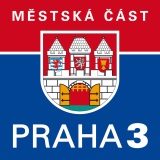 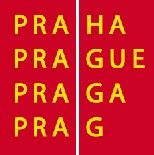 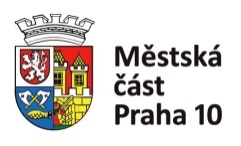 Srdečně zveme seniory naLETNÍ CVIČENÍ  vždy v úterýčerven, červenec, srpen, září10:00 – 11:15Zápis do letních kurzů již probíhá!Cena 1 lekce 65,- Kč. Prosíme zájemce, aby se zapisovali do kurzu co nejdřív. Stejně tak včas uskutečňovali platbu, jako potvrzení zájmu o nabízený kurz. V případě většího zájmu o kurz, bychom otevřeli ještě jeden.Bližší informace v Klubu Remedium na tel. 222712940, email: senior@remedium.czSrdečně zveme seniory naLETNÍ CVIČENÍ  vždy v úterýčerven:  9:30 – 10:4511:00 – 12:15červenec, srpen, září10:00 – 11:15Zápis do letních kurzů bude probíhat od 25. 3.Cena 1 lekce 65,- Kč. Možnost platit jednotlivé lekce zvlášť, ale nejpozději týden před danou lekcí. Stejně tak i odhlašování z lekce je nutno týden před lekcí.Bližší informace v Klubu Remedium na tel. 222712940, email: senior@remedium.cz